Kittitas Coyotes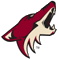 Boys Varsity	#	Player			Position	Ht.	Grade	1	Logan Leaton		Guard		6’1”	12	2	Bryce Helgeson	Guard		6’1”	 9	3	Brennan Radich	Guard		6’1”	12	4	Brian Arnold		Guard		5’11”	 9	5	Wesley Gibb		Guard		5’10”	 9	10	Austin Oursland	Guard		6”	12	12	Tyler McIrvin		Post		6”3”	12	14	David Walling		Guard		5’10”	12	20	Chandler Sabin	Guard		5’10”	9	22	Jadon Meador		Guard		6”	10	24	Tristan Allphin		Post		6”	12	30	Drew Lamb		Post		6’1”	9	32	Nate Simon		Post		6’2”	11JV	4	Brian Arnold		Guard		5’11”	9	5	Wesley Gibb		Guard		5”10”	9	10/11	Alexis Rosas		Guard		5’8”	11	12/13	Chance Allemand	Guard		5’11”	11	14	David Walling		Guard		5’10”	12	20	Chandler Sabin	Guard		5’10”	9	22	Jadon Meador		Post		6”	10	24/25	Freddy Mondragon	Post		6”	11	30	Drew Lamb		Post		6’1”	93	32	Nate Simon		Post		6’2”	11	44/45	Grant Oursland	Post		5’10”	11C Squad	1	Freddy Mondragon	Post		6”	11	2	Nick Dean		Post		6’4”	12	3	Marc Vila		Guard		5’8”	10	6	Jayce Poole		Post		6”1”	12	8	Jace Moen		Post		6’1”	9	11	Federico Crivelli	Post		6”	12	12	Jared McIrvin		Guard		5’8”	9	18	Zach Martin		Guard		5’6”	9	21	Grant Oursland	Post		5’10”	11	23	Dominic Brennan	Guard		6’1”	11	28	Bryan Rosas		Guard		5’8”	9	32	Chance Allemand	Guard		6”	10	33	Romeo Grosely	Guard		6’1”	10 Kittitas Coyotes Girls Varsity#	Player			Ht.	Grade5 	Madi Wilson			5’5”	1210	Itzel Sandoval		5’4”	1011 	Trinity Keis			5’5”	1012 	Sierra Miller			5’5”	1113 	Jessica Laukala		5’5:	1214 	Rachel Baker		5’5”	1121	Annie Stickney		5’4”	1022	Sierra Walcom		5’4”	 923	Hannah Bass		5’6”	1224 	Danielle Peterson		5’7”	1234	Danielle Briseno		5’9”	10